List of participantsStart Date: Monday, July 01, 2013	End Date: Wednesday, July 03, 2013Participants: 105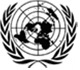 GHS 25th session of the Sub-Committee of Experts on the Globally Harmonized System of Classification GHSGovernmental Delegations - Member States (Other Bodies)Governmental Delegations - Member States (Other Bodies)ArgentinaArgentinaMr. Gustavo ALBORNOZ  (HoD)Jefe Seccion Mercancias Peligrosas, embaladas y a granelAvenida Eduardo Maders N° 235Buenos-AiresArgentinaPhone: +54-11-4318-7669Fax: +54-11-4318-7666Email: gd_albornoz@hotmail.com/dpma-mp@prefecturanaval.gov.arAustraliaAustraliaMr. Andrew Michael WAGNER  (HoD)Branch ManagerSafe Work Australia220 Northbourne AvenueAct 2612 BraddonAustraliaPhone: 00 612 6121 9134Fax: 00 612 6275 3619Email: drew.wagner@swa.gov.auBelgiumBelgiumMs. Marie-Noëlle BLAUDE  (HoD)Regulatory toxicologistScientific Institute of Public HealthJuliette Wytsman 14B-1050 BelgiumPhone: +32 2 642 55 87Fax: +32 2 642 52 24Email: marie-noelle.blaude@wiv-isp.beMr. Patrick VAN LANCKERChemical EngineerFederal Public Service Mobility and TransportNatiënkaai 5B-8400 OOSTENDEBelgiumPhone: 00 32 59 56 14 62Fax: 00 32 59 56 14 74Email: patrick.vanlancker@mobilit.fgov.beBrazilBrazilMrs. Lucienne BALOTTINToxicologistLab TestingBrazilCanadaCanadaMrs. Rosslynn MILLER-LEE  (HoD)Senior Regulatory Policy and Risk Management AdvisorHealth CanadaWorkplace Hazardous Materials Directorate427 Laurier St. WK1A 1M3 Ottawa, OntarioCanadaPhone: 1-613-998-2363Email: rosslynn.miller-lee@hc-sc.gc.caMr. Jason WOODDirector of Policy and Program DevelopmentHealth Canada427 Laurier Ave. W. 7th floor AL 4707AK1A 0K9 OttawaCanadaPhone: 01-613-993-4429Fax: 01-613-993-5016Email: jason.wood@hc-sc.gc.caChinaChinaMs. Bin FANAssistant DirectorShanghai Research Institute of Chemical Industry Testing CentreNo. 345 East Yunling Road, Putuo District2000062 ChinaPhone: 86-21-52500134Fax: 86-21-52801361Email: fbshcn@gmail.comMs. Hao LINo. 11 Nong Zhan Guan Nan LiBeijingChinaPhone: +86 10 5919 3280Fax: +86 10 5919 1875Email: pmd@agri.gov.cnMr. Gang LIUDirectorShanghai Research Institute of Chemical IndustryNo. 345 East Yunling Road 200062 ShanghaiChinaPhone: 0086 21 52500134Fax: 0086 21 528 01361Email: lgsh33@gmail.comMr. Xu LUDirector21 Hepingli BeijieBeijingChinaPhone: +86-10-644-64262Fax: +86-10-644-63239Email: 13801267808@139.comMr. Jiahong MENGDiplomatMinistry of Foreign AffairsMinistry of Foreigh AffairsChinaPhone: +86-10-65963251Fax: +86-10-65963257Email: Meng_Jianhong@mfa.gov.cnMr. Hui SHANGCivil Servant Ministry of TransportationNo. 11 Jianguo men nei street,BeijingChinaPhone: 0086 010 65292550Fax: 0086 010 65292638Email: sunnymot@126.comMr. Hongsong WANGChemical InspectorNo. 1268 Longjin RoadChangzhou CityChinaPhone: +86-519-85807786Fax: +86-519-85152628Email: wanghs@jsciq.gov.cnMr. Wenming ZHANGDirectorlevel of the Department of Raw Materials IndustryMinistry of Industry and Information technology27 wanshou RoasBEIJINGChinaPhone: 00 86 10 68205570Fax: 00 86 10 68205564Email: zhangwm@mitt.gov.cnFinlandFinlandMrs. Elina EKOKOSKISenior AdviserFinnish Safety and Chemicals Agency (Tukes)Opastinsilta 12B00521 HelsinkiFinlandPhone: +358 50 5913248Email: elina.ekokoski@tukes.fiFranceFranceMr. Claude PFAUVADEL  (HoD)Ingénieur en chef des TPEDirection Générale de la prévention des risques  (mission Transport des matières dangereuses)Ministère de l'écologie, du développement durable et de l'énergieArche NordF-92055 La Défense CEDEX 05FrancePhone: 00 33 1 40 81 8766Fax: 00 33 1 40 81 1065Email: claude.pfauvadel@developpement-durable.gouv.frMrs. Emilie BRISORGUEILChargée de mission "Classification et étiquetage"Ministère de l'écologie, du développement durable, des transports et du logementDGPR/SPNQE/BSPC GRANDE ARCHE - PAROI NORD92055 LA DEFENSE CEDEX 4FrancePhone: 0033 1 40 81 86 95Fax: 0033 1 40 81 20 72Email: Emilie.brisorgueil@developpement-durable.gouv.frMr. Matthieu LASSUSIngénieur de préventionMinistère du travail39-43 Quai André Citroën75902 FrancePhone: 00 33 3 44 38 3133Fax: 00 33 3 44 55 67 67Email: matthieu.lassus@travail.gouv.frMr. Guy MARLAIRIngénieur Etudes et recherchesDirection des risques accidentels - Reférent techniqueINERIS54 rue Jean JaurèsF-60550 Verneuil-en-HalatteFrancePhone: 0033 603299223Fax: 0033 344556510Email: guy.marlair@ineris.frGermanyGermanyMs. Cordula WILRICH  (HoD)BAM - Federal Institute for Materials Research and TestingUnter den Eichen 87D-12205 BERLINGermanyPhone: 00 49 30 81 04 3492Fax: 00 49 30 81 04 1207Email: cordula.wilrich@bam.deMrs. Renate KRÄTKEScientific employeeFed. Institute for Risk Assessment Max-Dohvu 5tr 8-1010587 GermanyPhone: +49 30 8412 3584Fax: +49 30 8412 3763Email: Renate.kraetke@bfr.bund.deItalyItalyMrs. Maria ALESSANDRELLIResearcherIstituto Superiore di SanitaViale Regina Elena 29900161 RomeItalyPhone: +39 0649902593Fax: + 39 064 990 2214Email: maria.alessandrelli@iss.itMs. Debora ROMOLIResearcherInstitute for Environmental Protection and Research - ISPRAVia Vitaliano Brancati 4800144 ROMEItalyPhone: + 39 06 50072581Fax: +390650072531Email: debora.romoli@isprambiente.itJapanJapanMr. Hiroshi JONAI  (HoD)ProfessorMedical and Welfare Engineering Graduate School  of Science and Technology- Nihon University1-8-14 Surugadai, Kanda, Chiyoda-ku101-8308 TOKYOJapanPhone: 00 81 3 325 90 879Fax: 00 81 3 325 90 879Email: jonai.hiroshi@nihon-u.ac.jpMr. Takashi HAMADANippon Kaiji Kentei Kyokai (NKKK)Kaiji Bldg, 9-7, 1-Chome. Hatchobori, Chuo-Ku104-0032 TokyoJapanPhone: 00 81 3 3552 0149Fax: 00 81 3 3552 1297Email: taka-hamada@nkkk.or.jpMr. Shu USUBASenior ResearcherNational Institute of Advanced Industrial Science and TechnologyAIST Centra 5, 1-1-1 Higashi, Tsukuba305-8565 JapanPhone: +81-29-861-4787Fax: +81-29-861-4783Email: s-usuba@aist.go.jpKorea, Republic ofKorea, Republic ofMr. Howan Pil JEONGKorea Fire Equipment Inspection Corp.136, Jigok-2dong, Giheung-Gu Yongin449-909 GYEONGGI-DOKorea, Republic ofPhone: 00 82 31 289 2941Fax: 00 82 31 287 9062Email: jeong3524@kfi.or.krMr. Dongmin LEEAssistant ManagerHazardous Material Safety team1106 Leema Building 146-1 Susong-Dong Jongno-GuSeoulKorea, Republic ofPhone: +82-2-2100-5352Fax: +82-2-2100-5349Email: dmlee0704@korea.krMr. Jong Han LEEDeputy DirectorChemicals Information Team339-30 Expo-Ro305-380 DaejeonKorea, Republic ofPhone: +82-42-869-0311Fax: +82-42-863-8361Email: ljhc5798@kosha.netMr. Whayeong NAMTeam Manager Hazardous Material Safety TeamNational Emergency Management Agency1106 Leema Building 146-1110-700 SeoulKorea, Republic ofPhone: +82-2-2100-5355Fax: +82-2-2100-5349Email: nwy118@nema.go.krNetherlandsNetherlandsMr. Nicolaas-Jurgen VAN BELLE  (HoD)Senior Policy officerParnassusplein 5NetherlandsPhone: +31703405098Fax: +31703405554Email: Nj.v.belle@minvws.nlMr. Ed DE JONGProject ManagerResearch Group Energetic MaterialsTNOLange Kleiweg 137
P.O. Box 45NL-2288 GJ RIJSWIJKNetherlandsPhone: 00 31 888661229Email: ed.dejong@tno.nlWebsite: www.pml.tno.nlMrs. Joke HERREMANSPolicy AdvisorNational Institute for Public Health and the Environment (RIVM)A. van Leeuwenhoeklaan 93720 BA BILTHOVENNetherlandsPhone: 00 31 30 274 4083Fax: 00 31 30 274 4401Email: joke.herremans@rivm.nlNorwayNorwayMrs. Christine BJORGE  (HoD)Special adviserNorwegian Environment AgencyP.O. Box 5672 Sluppen7485 TRONDHEIMNorwayPhone: 00 47 7358 0500Fax: 00 47 7358 0501Email: christine.bjorge@miljodir.noMs. Stine HUSASenior AdviserNorwegian Environement AgencyPostboks 5672 Sluppen7485 NorwayPhone: +47 73 58 05 00Fax: +47 73 58 05 01Email: stine.husa@MILJODIR.NOPolandPolandMr. Mariusz GODALA  (HoD)Chief Specialist/ChemistBureau for Chemicals Substances and PreparationsUL. Dowborczykow 30/3490-019 LODZPolandPhone: +48 42 253 84 22Fax: +48 42 253 84 44Email: mariusz.godala@chemikalia.gov.plMr. Jedrzej WITKOWSKISpecialistBureau for Chemical Substances and PreparationsDowborczzykow 30/3490-019 LodzPolandPhone: 48422538400Fax: 48422538444Email: jwitkowski@chemikalia.gov.plPortugalPortugalMr. João CARVALHO  (HoD)technical OfficerPortuguese Environment AgencyRua da Murgueira, 9/9A Zambujal Ap. 75852611-865 AmadoraPortugalPhone: +351 21 472 83 61Fax: +351 21 471 82 31Email: joao.carvalho@apambiente.ptQatarQatarMr. Khalid AL-DOSARIInspector (Environmental Inspector)Environment Security UnitMinistry of Defence P.O. Box 24416DohaQatarPhone: +974 446 155 36Fax: +974 446 155 24Email: Qatar2080@hotmail.comMr. Gamal ALLOZYChemist (Industrial Hygienist), Environment expertEnvironment Security UnitMinistry of DefenceP.O. Box 24416QatarPhone: +974 446 15536Fax: +974 446 15524Email: gallozy@hotmail.comMr. Mohammed AL-MOHANADIDirector of Environment Security UnitEnvironment Security UnitMinistry of Defence P.O. Box 9349DohaQatarPhone: +974 446 155 23, 974 555 04 999Fax: +974 446 155 24Email: Qatar2080@hotmail.comRussian FederationRussian FederationDr. Alexander KOZLOV  (HoD)Adviser, Research & GHSRussian Research Center on Information on Standardization Certification and MetrologyFGUP "STANDARDINFORM"Lialin per., 6105062 MOSCOWRussian FederationPhone: 00 7 495 531-26-36Fax: 00 7 499 400-30-36Email: a.d.kozlov@gostinfo.ruMs. Anna IURASOVAHead of EH&S DepartmentAventine Ltd (CIS Center)5/1 B. Tolmachevsky perMoscowRussian FederationPhone: +7 499 753 3095Fax: +7 495 543 7263Email: a.yurasova@clscenter.ruMr. Dmitry SKOBELEVDirector of the Institute on Standardisation and Testing of Materials and SubstancesROSSTANDART - Russian Federal Agency for Technical Regulating and MetrologyNakhimovsky prospect 31 korp.2117418 MoscowRussian FederationPhone: +7 495-543 7262Fax: +7 495-543 7263Email: dskobelev@gost.ruWebsite: www.vnicsmy.ruMrs. Elena VYBOYCHENKOFirst deputy directorRussian Research Center on Materials and Substances (VNICSMV)117418 Nahlmovskiy pr 31 k231 k 2 MoscowRussian FederationPhone: +7 495 543 7262Fax: +7 495 543 7263Email: e.vyb@vnicsmv.ruMrs. Elena ZHURBAExpertVNIC SMVNahimovskyi prospect, d. 31-2117418 Russian FederationPhone: +7 495 543 7262Fax: +7 495 543 7263Email: e.zhurba@ciscenter.ruSerbiaSerbiaMs. Snezana MARKOVIC  (HoD)Adviser for reporting of data into the Chemical RegistryMinistry of Energy, Development and Environmental Protection
22-26 Nemanjina st.,11000 BelgradeSerbiaPhone: +381 11 7155-228Fax: +381 11 2860-204Email: snezana.markovic@merz.gov.rsSouth AfricaSouth AfricaMrs. Elizabeth LOURENSDeputy Director Health & Hygiene215 Francis Bard Street001 PretoriaSouth AfricaPhone: +27 12 309 4387Fax: +27 12 309 4763Email: elize.lourens@labour.gov.zaMme Milly RUITERSDirector Occupational Health & Hygiene215 Schoeman Street Privatbact X117 Laboria House  RSA 00South AfricaPhone: +27 12 309 4407Fax: +27 12 309 4763Email: Milly.Ruiters@labour.gov.zaMr. Richard SADIKIProject LeaderSABSStandards South AfricaDangerous Goods SectionRoom S115 P/Bagx 1910001 PRETORIASouth AfricaPhone: 00 27 12 428 6471Fax: 00 27 12 428 6869Email: richard.sadiki@sabs.co.zaSwedenSwedenMr. Lennart DOCK  (HoD)ToxicologistSwedish Chemicals Agency (KEMI)P.O. Box 2SE-172 13 SUNDBYBERGSwedenPhone: 00 46 8 519 41 100/00 46 8 519 41 268Fax: 00 46 8 735 76 98Email: lennart.dock@kemi.seMr. Lorens VAN DAMChemistHazardous Substances SectionSwedish Civil Contingencies Agency (MSB)SE-65181 KARLSTADSwedenPhone: +46-10-240 4344Fax: +46-10-240 4001Email: Lorens.van.dam@msb.seUnited KingdomUnited KingdomMr. Robin FOSTER  (HoD)Head, International Chemicals UnitHealth and Safety ExecutiveRose Court, 2, Southwark BridgeSEI 9HS LONDONUnited KingdomPhone: 00 44 20 7556 3533Email: robin.foster@hse.gsi.gov.ukMr. Arne BALETeam Leader Traffic and Dangerous Goods TeamEnvironmental Safety Compliance Division  - Environmental Scientifics groupFagnall Farm Barns HP7 OPQ Winchmore Hill BucksUnited KingdomPhone: 0044 1494 787744Fax: 0044 1494 726384Email: arne.bale@esg.co.ukMr. Pierre CRUSECivil servantInternational Chemicals Unit, Health and Safety ExecutiveHealth & Safety Executive, Rose Court 2, Southwark BridgeSE1 9HS United KingdomPhone: +44 (0) 20 7556 3534Fax: +44 (0)20 7227 3802Email: Pierre.cruse@hse.gsi.gov.ukMr. Jeffrey M. HARTHead of Dangerous Goods DivisionDepartment for TransportZone 3/19 Great Minster House
33 Horseferry roadSW1P 4DR LondonUnited KingdomPhone: 00 44 20 7944 2758Fax: 00 44 20 7944 2739Email: jeff.hart@dft.gsi.gov.ukUnited States of AmericaUnited States of AmericaMrs. Maureen RUSKIN  (HoD)DirectorOffice of Chemicals Hazards-MetalsDepartment of Labor(OSHA)200 Constitution avenue, NWDC 20210 WashingtonUnited States of AmericaPhone: 011202693 1955Fax: 011202 693 1678Email: Ruskin.maureen@dol.govMr. Edmund BAIRDAttorney - Solicitor of LaborDepartment of Labor200 Constitution Avenue NW20210 United States of AmericaPhone: 01 120 269 35460Fax: 01 120 269 35466Email: Baird.edmund@dol.govMr. Paul BRIGANDIConsultant to OSHA121 Heritage RoadNJ 08033 HaddonfieldUnited States of AmericaPhone: 00 1 301 275 6596Email: p.brigandi@me.comMs. Deana HOLMESHealth scientist200 Constitution Avenue N.W. Room N3718DC 20210 United States of AmericaPhone: 1-202-693-2297Fax: 1-202-693-1678Email: holmes.deana@dol.govMr. Shane KELLEYAssistant International Standards CoordinatorOffice of Hazardous Materials SafetyDepartment of Transportation1200 NEW JERSEY AV. SE20590 WASHINGTON D.C.United States of AmericaPhone: 00 1 202 366 0656Fax: 00 1 202 3665713Email: shane.kelley@dot.govMr. Duane PFUNDDirector, Office of International StandardsDepartment of TransportationPipeline and Hazardous Material Safety Administration U.S. Department of TransportationOffice of Hazardous Materials Safety1200 New Jersey Ave. S.E.20590 WASHINGTON, D.C.United States of AmericaPhone: 00 1 202 366 0656Fax: 00 1 202 366 5713Email: duane.pfund@dot.govZambiaZambiaMr. Maxwell Mwewa NKOYAPrincipal InspectorZambia Environmental Management AgencyP.O. Box 35131
Corner Church and Suez RoadsLUSAKAZambiaPhone: 00 26 02 11 254023Fax: 00 26 02 11 254164Email: mnkymx@gmail.com or mnkoya@zema.org.zmGovernmental Delegations - Observer States (Other Bodies)Governmental Delegations - Observer States (Other Bodies)SwitzerlandSwitzerlandMr. Markus HOFMANN  (HoD)Federal Office of Public Health, Chemicals DivisionStationstrasse 15, LiebefeldCH-3003 BernSwitzerlandPhone: 00 41 31 325 0398Fax: 00 41 31 324 9034Email: markus.hofmann@bag.admin.chThailandThailandMr. Vojsira PRAYURNPROHM  (HoD)Government OfficerDepartment of Industrial WorksMinistry of IndustryRama 6 Road, Ratchathewi District10400 ThailandPhone: 66-2-202-4108Fax: 66-2-202-4015Email: vojsira.p@diw.mail.go.thUN Organizations and Specialized Agencies - Specialized AgenciesUN Organizations and Specialized Agencies - Specialized AgenciesInternational Maritime Organization (IMO)International Maritime Organization (IMO)Mr. Ken MCDONALDSenior Technical OfficerInternational Maritime Organization (IMO)4, Albert EmbankmentSE1 7SR United KingdomPhone: 0044 207 587 3249Fax: 0044 207 587 3210Email: kmcdonald@imo.orgUN Organizations and Specialized Agencies - UN Research and Training InstitutesUN Organizations and Specialized Agencies - UN Research and Training InstitutesUnited Nations Institute for Training and Research (UNITAR)United Nations Institute for Training and Research (UNITAR)Mr. Jonathan KRUEGER  (HoD)Acting Programme ManagerChemicals and Waste Management Programme (CWM), MIEUnited Nations Institute for Training and Research (UNITAR)Palais des Nations 
Avenue de la Paix 8-14CH-1211 Geneva 10SwitzerlandPhone: 00 41  22 917 81 66Fax: 00 41  22 917 80 47Email: jonathan.krueger@unitar.orgWebsite: http:/www.unitar.orgIntergovernmental Organizations - Intergovernmental OrganizationIntergovernmental Organizations - Intergovernmental OrganizationEuropean Union (EU)European Union (EU)Ms. Sabine BOEHMERTAdministratorDirectorate-General for Enterprise and IndustryEuropean Union (EU)Brey 11/2241049 BelgiumPhone: +3222988045Fax: +3222950281Email: sabine.boehmert@ec.europa.euMrs. Katinka VAN DER JAGTAdministratorDG Environment Chemicals UnitEuropean Union (EU)Avenue de Beaulieu 91160 BruxellesBelgiumPhone: +32 (0)2 298 60 97Fax: +32 (0)2 296 69 95Email: katinka.van-der-jagt@ec.europa.euOrganisation for Economic Cooperation and Development (OECD)Organisation for Economic Cooperation and Development (OECD)Mr. Joop DE KNECHTPrinciple Administrator OECDOrganisation for Economic Cooperation and Development (OECD)2 rue André Pascal75016 PARIS CEDEX 16Phone: +33 1 45 24 82 57Email: joop.deknecht@oecd.orgNon Governmental Organization - NGO Consultative with ECOSOCNon Governmental Organization - NGO Consultative with ECOSOCAmerican Cleaning Institute (ACI)American Cleaning Institute (ACI)Mr. Richard SEDLAKExecutive Vice PresidentAmerican Cleaning Institute (ACI)1331 L Street NW Suite 650WASHINGTON DC 20005United States of AmericaPhone: 00 1 202 662 2523Fax: 00 1 202 347 4110Email: rsedlak@sdahq.orgCroplife InternationalCroplife InternationalMr. Phil TODDGlobal Distribution Safety ManagerSyngenta International AGCroplife Internationalc/o SYNGENTA International AG
Schwarzwaldallee 215
PostfachCH-4002 BASELSwitzerlandPhone: 00 41 61 323 5102Fax: 00 41 61 323 2212Email: phil.todd@syngenta.comDangerous Goods Advisory Council (DGAC)Dangerous Goods Advisory Council (DGAC)Mr. Benjamin BARRETTConsultantDangerous Goods Advisory Council (DGAC)1930 E Blue Ridge Blvd,MO 64146 Kansas CityUnited States of AmericaPhone: +1 816 853 3508Email: ben.barrett@dgadvisor.comEuropean Chemical Industry Council (CEFIC)European Chemical Industry Council (CEFIC)Mrs. Marie-Hélène LEROY  (HoD)European Chemical Industry Council (CEFIC)UIC-Le diamant AF-92909 PARIS LA DEFENSEFrancePhone: 00 33 1 46 53 1121Fax: 00 33 1 46 96 0059Email: mhleroy@uic.frWebsite: http://www.cefic.org/Mr. Dieter HEITKAMPSenior Safety ExpertEuropean Chemical Industry Council (CEFIC)Bayer Technology Services OSS-PPS-CHP51368 LeverkusenGermanyPhone: +49 214 30 61938Fax: +49 214 30 55228Email: Dieter.Heitkamp@bayer.comMs. Eva KESSLERRegulated Material Senior Specialist Europe and EMEAEuropean Chemical Industry Council (CEFIC)3M Germany Carl-Schutz Str.141453 NEUSSGermanyPhone: +49 2131 143168Fax: +49 2131 14123168Email: ekessler@mmm.comMr. Gernot KNOTHPhysicistEuropean Chemical Industry Council (CEFIC)BASF SED-67056 GermanyPhone: +49 621 60 717 97Fax: +49 621 60 66 717 97Email: gernot.knoth@basf.comMr. Werner LANGEGlobal Application Manager NitrocelluloseEuropean Chemical Industry Council (CEFIC)Dow Wolff Cellulosics GmbH August Wolff str.1329699 GermanyPhone: +49 51 64 44 23 25Fax: +49 51 61 44 14 23 25Email: WLange@dow.comMs. Karin MERKLEuropean Chemical Industry Council (CEFIC)Merck KGaA, EQ-RS
Frankfurter-Str. 250D-64293 DARMSTADTGermanyPhone: 0049 6151 727897Fax: 0049 6151 917897Email: karin.merkl@merckgroup.comMr. Pieter SCHUURMANSafety EngineerEuropean Chemical Industry Council (CEFIC)Zutphenseweg 10 -AKZO NOBEL
P.O. Box 10NL-7400 AA DEVENTERNetherlandsPhone: 00 31 5706 79871 Mobile: 0031 570679871Fax: 00 31 570624113Email: peter.schuurman@akzonobel.comMr. Erwin SIGRISTManager - DG RegulationsEuropean Chemical Industry Council (CEFIC)Nordstrasse 15 Science industries8021 ZURICHSwitzerlandPhone: +41 44 368 1742Fax: +41 44 368 1770Email: Erwin.sigrist@scienceindustries.chMr. Gerd-Uwe SPIEGELRegulatory Affairs Senior Consultant global Classification & LabellingEuropean Chemical Industry Council (CEFIC)Dupont de Nemours (Germany) Gmbh59071 GermanyPhone: +49 (0) 2388 92 7428Email: gerd-uwe.spiegel@dupont.comEuropean Industrial Gases Association (EIGA)European Industrial Gases Association (EIGA)Mr. Pierre WOLFSTechnical DirectorEuropean Industrial Gases Association (EIGA)3-5 Avenue des ArtsB-1210 BRUXELLESBelgiumPhone: 00 32 2 209 6038Fax: 00 32 2 19 8514Email: p.wolfs@eiga.euInternational Association for Soaps, Detergents and Maintenance Products  (AISE)International Association for Soaps, Detergents and Maintenance Products  (AISE)Ms. Wendy CAMERONRegulatory Affairs ConsultantInternational Association for Soaps, Detergents and Maintenance Products  (AISE)Avenue Herrmann Debroux 15AB-1160 BelgiumPhone: 00 32 2 679 6260Fax: 00 32 2 679 6279Email: wendy.cameron@aise.euInternational Council of Chemical Associations (ICCA)International Council of Chemical Associations (ICCA)Mr. Toru SUZUKIChemicals Management DepartmentInternational Council of Chemical Associations (ICCA)Sumitomo Rokko Bldg. 
1-4-1 Shinkawa, Chuo-ku
Tokyo 104-0033, JapanJapanPhone: +81-3-3297-2567Fax: +81-3-3297-2612Email: tsuzuki@jcia-net.or.jpInternational Paint and Printing Ink Council (IPPIC)International Paint and Printing Ink Council (IPPIC)Mrs. Janice ROBINSON  (HoD)Director Product regulations - (CEPE)International Paint and Printing Ink Council (IPPIC)CEPE aisbl - Avenue E. Van Nieuwenhuyse, 6B-1160 BRUSSELSBelgiumPhone: +32 2 676 7482Fax: +32 2 676 7490Email: j.robinson@cepe.orgMr. Helmut FLEIGConsultantInternational Paint and Printing Ink Council (IPPIC)Viktoriastrasse 5D-68165 MANNHEIMGermanyPhone: 00 49 621 414166Fax: 00 49 621 41 86 376Email: helmutfleig@t-online.deMs. Alexandra WHITTAKERCounselInternational Paint and Printing Ink Council (IPPIC)1500 Rhode Island Avenue NW20016 Washington D.CUnited States of AmericaPhone: +1 202 685 9390Fax: +1 202 462 8549Email: awhittaker@paint.orgInternational Petroleum Industry Environmental Conservation Association (IPIECA)International Petroleum Industry Environmental Conservation Association (IPIECA)Mr. Derek SWICK  (HoD)Senior Policy AdvisorInternational Petroleum Industry Environmental Conservation Association (IPIECA)API, 1220 L Street, NW20009 Washington D.C.United States of AmericaPhone: 00 202 682 8341Email: swickd@api.orgMr. James FREEMANToxicologistInternational Petroleum Industry Environmental Conservation Association (IPIECA)Exxon Mobil Biomedical Sciences, Inc., 1545 route 22 East, 08801-3059 AnnandaleUnited States of AmericaPhone: 908 730 1123Fax: 908 730 1199Email: james.j.freeman@exxonmobil.comSporting Arms and Ammunition Manufacturers' Institute (SAAMI)Sporting Arms and Ammunition Manufacturers' Institute (SAAMI)Mr. Benjamin BARRETT  (HoD)Dangerous Goods SpecialistSporting Arms and Ammunition Manufacturers' Institute (SAAMI)1930 E. Blue Ridge Blvd.64146 KANSAS CITY, MOUnited States of AmericaPhone: 00 1 816 853 3508Email: ben.barrett@dgadvisor.comNon Governmental Organization - NGO not in Consultative with ECOSOCNon Governmental Organization - NGO not in Consultative with ECOSOCAustralian Explosives Industry Safety Group (AEISG)Australian Explosives Industry Safety Group (AEISG)Mr. Kenneth PRICE  (HoD)ConsultantAustralian Explosives Industry Safety Group (AEISG)Riskom International                   97 Tweeddale RdWA 6153 APPLECROSSAustraliaPhone: 00 618 936 47489Email: ken@riskom.com.auWebsite: www.icca-chem.orgCompressed Gas Association (CGA)Compressed Gas Association (CGA)Mr. Algirdas VILKAS  (HoD)Manager Safety and EnvironmentCompressed Gas Association (CGA)39 Old Ridgebury RdCT  06810-5113 DANBURYUnited States of AmericaPhone: 00 1 203 837 2320Fax: 00 1 203 837 2503Email: algirdas_vilkas@praxair.comMr. John ANICELLODirector of Regulatory AffairsCompressed Gas Association (CGA)29604 11th Place South, Federal WayWA 98003 United States of AmericaPhone: 00 1 (253) 839-4428Fax: 00 1 510 247 3107Email: john.anicello@airgas.comMr. Richard CRAIGTechnical DirectorCompressed Gas Association (CGA)14501 George Carter Way, Suite 103VA 20151 United States of AmericaPhone: +1 703 788 2730Fax: +1 703 961 1831Email: rcraig@cganet.comMr. Jack WERTTechnical ManagerCompressed Gas Association (CGA)14501 George Carter Way Suite 103CHANTILLY VA, 20151United States of AmericaPhone: 00 1 703 788 2744Fax: 00 1 703 961 1831Email: jwert@cganet.comIndustrial Federation Paints and Coats of Mercosul (IFPCM)Industrial Federation Paints and Coats of Mercosul (IFPCM)Mr. José Antonio GALVESLawyerIndustrial Federation Paints and Coats of Mercosul (IFPCM)Rua Francisco Arvani 181
Santo Amaro CEP 04754090 SAN PAOLOBrazilPhone: 00 55 11 37 91 4003Fax: 00 55 11 37 91 4004-4005 and 4006Email: galves@jagalves.com or galves@jagalves.com.brInstitute of Makers of Explosives (IME)Institute of Makers of Explosives (IME)Mr. David BOSTON  (HoD)ConsultantInstitute of Makers of Explosives (IME)IME
P.O. Box 765TX 76044-0765 GODLEYUnited States of AmericaPhone: 01 817 551 0660Fax: 01 817 396 4584Email: david.boston@corelab.comInternational Confederation of Plastics Packaging Manufacturers (ICPP)International Confederation of Plastics Packaging Manufacturers (ICPP)Mr. Thilo KLEINInternational Confederation of Plastics Packaging Manufacturers (ICPP)Schuetz GmbH & Co. KGaA
Schuetzstr. 12D-56242 SELTERSGermanyPhone: 00 49 26 26 77 603Fax: 00 49 26 26 77 16 603Email: thilo.klein@schuetz.netMr. Christopher LINDDirector Technology; Regulatory AffairsInternational Confederation of Plastics Packaging Manufacturers (ICPP)Mauser USA, LLC 35-C Cotters LaneEast Brunswick,08816 United States of AmericaPhone: +1 732 353 7014Fax: +1 732 353 707Email: chris.lind@mausergroup.comMr. Michael SCHIECKRegulatory Affairs Manager PackagingInternational Confederation of Plastics Packaging Manufacturers (ICPP)Lichtensteinstrasse 574921 HelmstadtGermanyPhone: 0049 6223 485 277Fax: 0049 6223 485 250Email: michael.schieck@mausergroup.comInternational Council on Mining and Metals (ICMM)International Council on Mining and Metals (ICMM)Mr. Hugo WAETERSCHOOTEnvironment Health and SafetyInternational Council on Mining and Metals (ICMM)Groenstraat 592540 HoveBelgiumPhone: +322 4 77-332 330Fax: +322 2 779 0523Email: waeterschoot@eurometaux.beInternational Fibre Drum Institute (IFDI)International Fibre Drum Institute (IFDI)Mr. Christopher LIND  (HoD)Director Technology & Regulatory AffairsInternational Fibre Drum Institute (IFDI)Mauser USA, LLC 35-C Cotters Lane East BrunswickNJ 08816 United States of AmericaPhone: +1 732 353 7014Fax: +1 732 353 7074Email: chris.lind@mausergroup.comResponsible Packaging Management Association of Southern Africa (RPMASA)Responsible Packaging Management Association of Southern Africa (RPMASA)Mrs. Elizabeth ANDERSONExecutive DirectorResponsible Packaging Management Association of Southern Africa (RPMASA)3 Lali Park, P.O Box 894UMHLALI 4390South AfricaPhone: + 27 32 947 1145Fax: 00 27 86 606 24 94Email: liz@rpmasa.org.za